The Influence of Growth Hormones and Cocos nucifera Water on the In Vitro Propagation of Irvingia gabonensis  (Aubry-Lecomte ex O'Rorke) Baill.Gbadamosi I. T.*and Sulaiman M. O. Department of Botany, University of Ibadan, Ibadan, Nigeria *Corresponding author: Dr.  Idayat T. GbadamosiDepartment of Botany, University of Ibadan,  Ibadan, Nigeria; 08035505173 / 07056114030; gita4me2004@yahoo.com Abstract: Irvingia gabonensis fruit has high nutritional, therapeutic and commercial value. Despite its economic importance, this plant is threatened in Nigeria due to over collection in the wild and its very slow growth via natural method of propagation. In view of this, the in vitro culture of I. gabonensis was studied to promote its conservation and sustainable use in Nigeria. Embryos from fresh and ripe seeds of I. gabonensis were cultured aseptically on MS-basal media supplemented with varied concentration of four different growth hormones and Cocos nucifera (coconut) water. The development of I. gabonensis in culture was evaluated using standard growth parameters: viability; number of shoot; shoot length; number of root; root length; number of leaf primordial; and % callus formation. Data were analysed statistically. Irvingia gabonensis demonstrated varied growth patterns in cultures. Medium IG02 (1/4MS + 0.05mg/L NAA + 20.0% coconut water) gave the highest viability (60%) and best enhanced root formation (1.67 roots). Medium IG05 (1/4MS + 0.05mg/L BAP + 0.05mg/L KIN + 0.05 mg/L IBA + 10.0% coconut water) supported shoot (2.17 shoots) and leaf (6.00 leaves) formation. The least growth of I. gabonensis was recorded on the control medium (1/4MS only), although it best supported root elongation (58.67 mm). The experiments are easily reproducible and generated prototypes of the parent plant. It was concluded that pathogen-free I. gabonensis plantlets could be produced via tissue culture to supplement natural propagation. The improved variety of the plant could be produced from wild varieties via in vitro propagation and biotechnology to combat the slow growth of naturally propagated germplasms. [Gbadamosi I. T. and Sulaiman M. O. The Influence of Growth Hormones and Cocos nucifera Water on the In Vitro Propagation of Irvingia gabonensis. Nat Sci 2012;10(9):53-58]. (ISSN: 1545-0740). http://www.sciencepub.net/nature. 8Keywords: Irvingia gabonensis, embryo, tissue culture experiment, growth hormones, Cocos nucifera water, Nigeria.Introduction  Irvingia gabonensis (Aubry-Lecomte ex O’Rorke) Baill is indigenous to the humid forest zone of west and central Africa. It is found in southwestern Nigeria and southern Cameroon, and also in Côte d’Ivoire, Ghana, Togo and Benin. It is a valuable plant, being source of food, medicines, fodders, dye, building materials and item of commercial within and outside Nigeria (Tchoundjeu and Atangana, 2007)..   The fruit kernel is an important food additive; used to thicken soups and stews. Edible oil extracted from the seed is used in cooking and as a substitute for cocoa butter. Matos et al. (2009) reported that the margarine based on I. gabonensis oil is an alternative to the trans-fatty acids obtained during hydrogenation and other reactions used in margarinery. Unlike the fruit pulp of most other Irvingia spp. which is bitter, the pulp of the fruit of I. gabonensis is juicy and sweet and eaten fresh. It can be used for the preparation of juice, jelly, jam and wine. The kernels are also made into a cake called ‘dika bread’ or ‘odika bread’ for year-round preservation and easy use (Tchoundjeu and Atangana, 2007).   Traditionally, I. gabonensis bark is used as analgesic, antiseptic, antipyretic and also in the treatment of diarrhoea and hernia. The leaf extract is used as a febrifuge and the kernels in the management of diabetes (Burkill, 1985; Okolo et al, 1995). The kernel fat has found application in weight loss (Ngondi et al., 2005). George et al. (2007) stated that 2,3,8-tri-O-methyl ellagic acid isolated from the stem bark of Irvingia gabonensis showed significant antimicrobial activity on the pathogens causing diarrhoea/dysentry and typhoid fever. Raji et al. (2001) reported that the methanol extract of its stem bark has anti-diarrhoeal and antiulcer properties in rats.  It has been used wholly or as supplement in the treatment of type II diabetics and in reducing obesity (Omoruyi et al, 1994). Oben et al. (2008) stated that Irvingia gabonensis seed extract (IGOB131) resulted in a significant inhibition of intracellular triglycerides. A clinical test has shown that IRWINOL® LS 9319 a botanical butter extracted from the edible fruit of Irvingia gabonensis has a secondary activity in anti-age care and also function as a moisturizer (www.docstoc.com).  The oil is solid at ambient temperatures and it is used for soap making. The pressed cake is a good cattle feed.  The pulp has also been used to prepare a black dye for cloth. The wood is used locally for heavy construction work and for making ships’ decks, paving blocks and planking. Young trees are used for making poles and stakes, while branches are made into walking sticks or thatched roof supports. Dead branches are used as firewood (Tchoundjeu and Atangana, 2007). The tree is usually preserved on farms to provide shade for crops such as Coffee and Cocoa and is reported to restore the soil fertility (Shiembo et al., 1996). Fruit is only traded locally, but kernels are widely and extensively traded domestically, from the forest zone to the savanna zone and between countries in West and Central Africa. They are exported to Europe. Cameroon being the main exporter (Tchoundjeu and Atangana, 2007).   Sahoré et al (2012) reported that the I. gabonensis seed is rich in lipid and contains appreciable levels of carbohydrates, protein and mineral matter (K and Ca). The raw fruit pulp contains 61 Calories food energy, 81.4% moisture, 0.9 g/100g protein, 0.2 g/100g fat, 15.7 g/100g carbohydrates, 0.4 g/100g fibre, 1.8 g/100g ash, 49 mg phosphorous (P) and 1.8 mg iron (Fe) (Ola-Adams and Onyeachusim, 1992).  Other authors also reported the proximate or nutritional constituents of I. gabonensis (Matos et al., 2009; Womeni et al., 2006; Adamson et al., 1990).  In Nigeria, intensification of cultivation, bush-burning, lumbering and over exploitation of forest resources, urbanization, boundary dispute and rapid population growth are factors responsible for forest loss at an alarming rate (Okafor, 1992). Okafor (1992) reported that I. gabonensis is an impotant forest food plant that is progressively in the process of being lost. He stated that the plant is a suitable species for commercial production of jams and jellies, fruit juices, oil, cosmetics, pharmaceutical and soup condiment “ogbono cubes”. Ola-Adams and Onyeachusim (1992) also listed the plant among species threatened with extinction due to destruction of their habitats in Nigeria.  In view of the economic values of the plant and its conservation status being vulnerable to extinction, this study established protocols for its in vitro propagation to supplement natural propagation, promote its conservation and sustainable use as an economic plant in Nigeria. The study also explores the benefit of Cocos nucifera water in media for the in vitro propagation of I. gabonensis.Materials and MethodsCollection and Identification of Plant material: Fresh fruits of Irvingia gabonensis were collected during the raining season from University of Ibadan campus. The seeds were removed and stored in glass bottles for further use in experiments. The plant was identified at species level at the University of Ibadan Herbarium (UIH).Media preparation: The experiment was performed in the tissue culture laboratory of National Centre for Genetic Resources and Biotechnology (NACGRAB), Ibadan, Nigeria in 2011. The media constituents are presented in Table 1. Media IG01, IG02, IG03 and IG05 were used to study the effects of auxins, cytokinnins and coconut water on the growth of I. gabonensis in culture. Medium IG04 was used to observe the influence of coconut water only on the plant growth and IGC was the control culture of ¼ MS only. The pH of each medium was adjusted to 5.7 with 1M NaOH or 1M HCl prior to the addition of 0.7% agar (Difco, USA). Media and instruments were sterilized by autoclaving for 15 – 30 min at 121°C (1 atm) (Gbadamosi and Egunyomi, 2010).Table 1: The Media Components Used for the In-Vitro Growth of Irvingia gabonensisLegends: + = Present; - = Absent; MS = Murashige and Skoog salt base (Murashige and Skoog, 1962); NAA = 1-napthalene acetic acid; BAP = Benzyl aminopurine; KIN = Kinetin; IBA = 1H-indole-3-butyric acid.Aseptic inoculation of explants in media: The surface sterilization of explants (seed) was done using standard methods (Gbadamosi and Egunyomi, 2010). The sterile explants were inoculated in cultures in a laminar flow hood. The embryos were removed from seeds and implanted vertically on the sterile media in glass tubes (20 x 150 mm) using forceps. The glass tubes were sealed with paraffin wax and labeled. The cultures were maintained at 27 ± 1°C with a photoperiod of 16 h at an intensity of of 10 - 20 μmol m-2 S-1 (Phillips ThD 36W/84) in the growth room for a period of 30 - 90 days. Each treatment was replicated three times.In vitro plantlets were repeatedly sub-cultured on MS supplemented with NAA and BAP media at 4-week intervals for six months. Rooted plantlets in MS supplemented with NAA and BAP media were washed and transferred to plastic chambers containing sterile mixture of soil and sand (1:1). The plastic chambers were covered with a plastic cap that was gradually opened during the acclimatization period of fifteen days. Evaluation of growth of Irvingia gabonensis in cultures: Growth of the plant was assessed weekly. The growth factors used were viability, shoot length, root length, number of leaf primordial, root number, shoot number and % callus formation. Growth was observed, measured and recorded.Data analysis: The data were statistically analysed using ANOVA and Duncan’s multiple range tests. Significant differences between means were determined at p < 0.05.Results and Discussion  Table 2 shows the influence of growth hormones and various concentrations of coconut water on the development of I. gabonensis in cultures. The highest viability (60%) of the plant in culture was recorded on IG02 and IG04, followed by 50% viability on IG01 and IG03, and the (least 10%) was on the control medium (IGC). Furthermore medium IG04 supported rapid shooting (Plate 1). IG02 and IG04 contained 20% and 25% coconut water respectively, the coconut water significantly enhanced viability and shooting. Shoot production was best enhanced on medium IG05 (Table 1 and Plate 2) which contained two types cytokinins (0.50 mg/L BAP and 0.05mg/L KIN) with 2.17 shoots, other media including the control medium produced 1 shoot only. Cytokinins are known to promote cell division, cell differentiaton, and shoot production (Razdan, 2003). Although cytokinins are are primarily involved in cell growth and differentiation, they also affect apical dominance, axillary bud growth, and leaf senescence (Kieber, 2002). The longest shoot (50.00 mm) was obtained from medium IG02, followed by 49.50 mm on IG05 and the least (23.67 mm) on IGC. Root formation was best on IG02 with 1.67 roots, followed by 1.50 roots on IG01 and medium IG05 did not support root formation. Medium IG02 contained 0.05 mg/L NAA and 20% coconut water. Auxins (NAA) have characteristic feature of promoting cell division, stem elongation and rooting (Razdan, 2003). The longest root was recorded on the control medium (IGC) with 58.67 mm (Plate 3) and the shortest (9.05 mm) on IG01. Medium IG05 best enhanced leaf formation with 6 leaves, followed by IG01 with 5.17 leaves and least (3.17 leaves) was recorded on IG04. There was no callus formation on all the media used.   Medium IG04 contained 25% coconut water only and it supported viability, shooting, shoot elongation, rooting, root elongation and leaf formation. Coconut water as an organic supplement in culture media had significant effect on growth and shoots production. Razdan (2003) reported that the success achieved with the use of coconut water in tissue culture is 5 – 20 % and it is reasonably significant. Ge et al. (2004) reported the presence of zeatin-O-glucoside and dihydrozeatin-O-glucoside, a cytokinin in coconut water. The shoot inducing effect of the liquid endosperm of green coconuts has been reported by other researchers and in various online journals (www.coconut-water-products.com).   This study recorded shooting of I. gabonensis on ¼ MS only (IGC) in contrast to the non-shooting of the plant recorded on the same medium by Fajimi et al. (2007). The observed difference might be due to the physiological condition of the explants which is determined by genetic factors (Nagarathna et al; 1991). Also the use of coconut water in combination with auxins (¼ MS + 0.5 mg/L NAA + 20 % coconut water) in IG02 medium significantly supported multiple shooting and rooting (IGO2) compared to non-shooting reported by Fajimi et al. (2007) on ¼ MS + 0.1 mg/L NAA. The observed difference in growth might be due to difference in the concentration of NAA and the use of coconut water in media. Fotso et al. (2008) also studied the in vitro regeneration of I. gabonensis by somatic embryogenesis and recorded callus formation on media containing varied concentrations of 2-4-D and BAP. Somatic embryos were regenerated on varied concentration of BAP and NAA in media. Comparatively, the protocol for regeneration of I. gabonensis in this study is faster than that of Fotso et al. (2008), because multiple shoots were obtained directly from embryos as explants in cultures instead of calluses obtained in their study. Regeneration of plantlets from calluses could be hard and slow.   Although there are some reports on the in vitro propagation of Plant Genetic Resources (PGR) by previous authors: Aleo vera (Arvind et al., 2010), Acacia nilotica (Dhabhai et al., 2010), Phyllanthus urinavia (Kalidass and Mohan, 2009), Taxodium distichum (Abou Dahab et al., 2010) and Dioscorea rotundata (Ezeibekwe et al., 2009). However efforts should be intensified towards conservation of reportedly threatened and endangered PGR in various countries to ensure conservation and sustainable use of PGR globally.Table 2: The In-Vitro Growth of Irvingia gabonensis*Mean of 3 readings ± standard deviation. *Values in the same column followed by the same letter are not significantly different (p > 0.05) from each other. They differ significantly (p < 0.05) with values that do not share a similar letter.Evaluation was made after 60 days in culture. 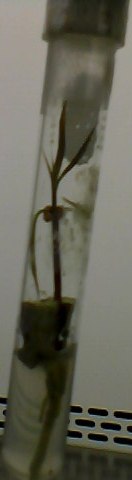 Plate 1. Rapid shooting of Irvingia gabonensis on IG04 (1/4 MS + 25.0 % coconut water) after 14 days in culture.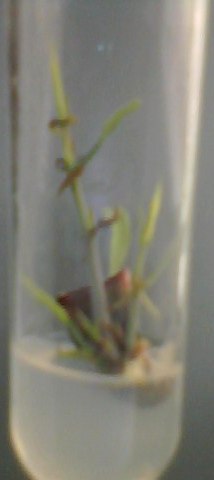 Plate 2. Multiple Shooting of Irvingia gabonensis on IGO5 (1/4 MS + 0.50 mg/L BAP + 0.05 mg/L KIN + 0.05 mg/L IBA + 10.0 % coconut water) after 60 days in culture.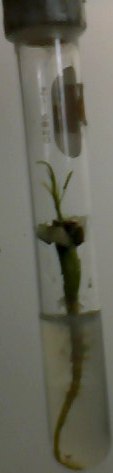 Plate 3. Root elongation of Irvingia gabonensis on IGC (1/4 MS only) after 30 days in culture.Conclusion  This study reported the protocol for the in vitro propagation of I. gabonensis and the benefit of coconut water in its in vitro cultures. Further research should include creation of genebank and in vitrobank for wild varieties of west and central Africa to preserve their germplasms. The production of genetically modified varieties from the wild varieties via biotechnology could help in overcoming slow growth of naturally propagated I. gabonensis.Corresponding author: Dr.  Idayat T. GbadamosiDepartment of Botany, University of Ibadan,  Ibadan, Nigeria; 08035505173 / 07056114030; gita4me2004@yahoo.comReferencesTchoundjeu Z, Atangana AR. Irvingia gabonensis (Aubry-Lecomte ex O’Rorke) Baill. In: van der Vossen, H.A.M. & Mkamilo, G.S. (Editors). PROTA 14: Vegetable oils/Oléagineux. [CD-Rom]. PROTA, Wageningen, Netherlands 2007.Matos L, Nzikou JM, Matouba EV, Pandzou-Yembe N, Linder TM, Desobry S. Studies of Irvingia gabonensis Seed Kernels: Oil Technological Applications ENSP-UMNG, Laboratoire de Physico-chimie et de Biotechnologie Alimentaires Pakistan Journal of Nutrition 2009; 8 (2): 151-57.Burkill HM. The useful plants of west tropical Africa, Royal Botanical Gardens. Kew, United Kingdom. 1985.Okolo CO, Johnson PB, Abdurahman EM, Abdu-Aguye I, Hussaini IM. Analgesic effect of Irvingia gabonensis stem bark extract. Journal of Ethnopharmacology 1995; 45: 125–29.Ngondi JL, Oben JE, Minka SR. The effect of Irvingia gabonensis seeds on body weight and blood lipids of obese subjects in Cameroon. Lipids in Health and Disease 2005, 4:12. Also available online: http://www.lipidworld.com/content/4/1/12George I, Ndukwe I, Yimin Z. Pharmacological activity of 2, 3, 8-tri-O-methyl ellagic acid isolated from the stem bark of Irvingia gabonensis. African Journal of Biotechnology  2007;  6 (16): 1910-12.Raji Y, Ogunnwande IA, Adesola JM, Bolarinwa, AF. Antidiarrhegenic and antiulcer properties of I. gabonensis in rats. Pharmaceutical Biology  2001; 39(5): 340-45.Omoruyi FO, Adamson I. Effect of Dika nut (Irvingia gabonensis) and cellulose on plasma Lipid in streptozotocin induced diabetic rat. Nutrition Research 1994; 14: 537-44.Oben JE, Ngondi JL, Blum K. 2008. Inhibition of Irvingia gabonensis seed extract (OB131) on adipogenesis as mediated via down regulation of the PPARgamma and Leptin genes and up-regulation of the adiponectin gene. Lipids in Health and Disease 2005, 4:12 doi:10.1186/1476-511X-4-12. Retrieved on the 23 June, 2011 from: http://www.lipidworld.com/content/7/1/44. www.docstoc.com/docs/14782903/active-ingredients. IRWINOL ® LS 9319. Retrieved  26  June, 2011.Shiembo PN, Newton AC, Leakey RRB. Vegetative propagation of Irvingia gabonensis, a West African fruit tree. Forest Ecology and  Management 1996; 87: 185-192.Sahoré AS, Nemlin JG, Tetchi AF. Study of physicochemical properties of some traditional vegetables in Ivory Coast: Seeds of Beilschmiedia mannii (Lauraceae), Seeds of Irvingia gabonensis (Irvingiaceae) and Volvariella volvaceae. Food and Nutrition Sciences  2012; 3: 14-17. Ola-Adams BA, Onyeachusim, HD. Conservation and utilization of endangered edible wild plants in Nigeria. Proceedings of the seminar at the University of Agriculture Abeokuta Nigeria, 21 – 22 May, 1992, Conference proceedings series no 3: 44-70.Womeni HM, Ndjouenkeu R, Kapseu C, Tchouanguep MF, Parmentier M, Fanni J. Aqueous enzymatic oil extraction from Irvingia gabonensis seed kernels. 4th Euro Fed Lipid Congress - Fats, Oils and Lipids for a Healthier Future. Madrid, 01-04. 2006. Adamson I, Okafor C, Abu-Bakare A. A supplement of Dika nut (Irvingia gabonensis) improves treatment of type II diabetics. West African Journal Medicine 1990; 9: 108-15. Okafor JC. Lost crops of Nigeria: An overview. Proceedings of the seminar at the University of Agriculture Abeokuta Nigeria, 21 – 22 May, 1992, Conference proceedings series no 3: 2-32. Gbadamosi IT, Egunyomi A. Micro-propagation of Plumbago zeylanica L. (Plumbaginaceae) in Ibadan, southwestern Nigeria. Journal of Medicinal Plants Research 2010; 4(4): 293-97.Murashige T, Skoog F. A revised media for rapid growth and bioassays with tobacco tissue cultures. Physiologia Plantarum 1962; 15(3): 473-97.Razdan MK.. Introduction to Plant Tissue. 2nd Edition. Qxford & IBH Publishing Co. Pvt. Ltd. New Delhi. 2003; 27-9.Kieber JJ. Tribute to Folke Skoog: Recent advances in our understanding of cytokinin biology. Journal of Plant Growth Regulation  2002; 21:1-2.Ge LYJ, Yong WH, Tan SN, Yang XH, Ong ES. Analysis of some cytokinins in coconut (Cocos nucifera L.) water by micellar electro kinetic capillary chromatography after solid-phase extraction. Journal Chromatography 2004; 1048(1):119-26.www.coconut-water-products.com/tag/plant-growth-hormones. Plant growth hormone. Retrieved 26th June, 2011. Fajimi O, Sarumi MB, Olayode MN, Gamra EO Sanusi SI. In vitro propagation of Irvingia gabonensis. African Journal of  Biotechnology 2007;  6 (8): 976-78. Nagarathna KC, Prakash HS, Shetty HS. Genotypic effects on the callus formation from different explants of pearl millet B lines. Advanced Plant Science  1991; 4:82-86.Fotso O, Niemenak N, Donfagsiteli TN Omokolo, ND. In vitro regeneration of Irvingia gabonensis by somatic embryogenesis. Pakistan Journal of Biological Sciences 2008; 11 (5): 726 – 32.Arvind KB, Negi JS, Bisht VK. Bharti MK. In vitro propagation of Aloe vera-A Plant with Medicinal Properties. Nature and Science  2010; 8(8): 174-76.Dhabhai K., Sharma MM, Batra A. In vitro clonal propagation of Acacia nilotica (L.) - A nitrogen fixing tree. Researcher 2010; 2(3): 7-11.Kalidass C, Mohan VR. In vitro rapid clonal propagation of Phyllanthus urinaria Linn. (Euphorbiaceae) – A Medicinal Plant. Researcher 2009; 1(4): 56-61.Abou Dahab AM, Habib AM, El-Bahr  MK, Gabr AMM. Establishment of an in vitro propagation protocol for Taxodium distichum and Taxodium distichum var. ‘distichum’. Nature and Science 2010; 8(9): 216-27.Ezeibekwe IO, Ezenwaka CL, Mbagwu FN, Unamba CIN. Effects of combination of different levels of auxin (NAA) and cytokinin (BAP) on in vitro propagation of Dioscorea rotundata L . (White Yam). New York Science Journal 2009; 2(5): 1-8.6/1/2012ComponentsMedia code1/4 MSBAP (mg/L)NAA (mg/L)KIN (mg/L)Coconut water % (v/v)IBA(mg/L)Sucrose(mg/L)IG01   +0.650.05-20.00-30.00IG02   +-0.05-20.00-30.00IG03   +0.50-0.05--30.00IG04   +---25.00-30.00IG05   +0.50-0.0510.000.0530.00IGC(Control)   +-----30.00Media Code(%)ViabilityNumberof shootShootLength(mm)Numberof  RootRootLength(mm)No.of Leaf Primordial %CallusFormationIG0150.00b*1.00±0.00b33.50±20.44abc1.50±0.55a9.50±3.02d5.17±2.23ab0.00 aIG0260.00 a1.00±0.00b50.00±15.46a1.67±0.52a12.8±9.43c3.33±1.51bc0.00 aIG0350.00b1.00±0.00b36.33±15.46 abc1.00±0.00b30.33±15.10b5.00±1.67ab0.00 aIG0460.00a1.00±0.00b31.17±19.11 abc1.00±0.00b23.83±11.87bc3.17±1.47c0.00 aIG05IGC45.00c10.00d2.17±0.98a1.00±0.00b49.50±25.23ab23.67±8.17d0.00±0.00c1.00±0.00b0.00±0.00e58.67±23.76a6.00±2.83a3.33±1.03bc0.00 a0.00 a